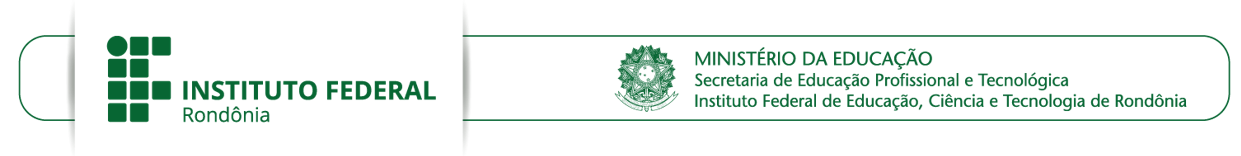 MODELO DE RELATÓRIO FINAL DE PLANO DE AÇÃO(A ser entregue ao Chefe do Departamento de Extensão do Campus, no caso do Coordenador de Núcleo, ou ao Diretor de Programas e Projetos de Extensão, no caso do Coordenador-Geral da Redinova, ao final do período do Plano de Ação)O Relatório Final do Plano de Ação da Incubadora deverá conter até 15 páginas e pode ser elaborado também como Relato de Experiência, com até 7 páginas. Utilizar letra Times New Roman, tamanho 12, com espaçamento 1,5 entre linhas. A formatação da página atende ao padrão de 3 cm nas margens superior e esquerda e de 2 cm nas margens inferior e direita, com alinhamento justificado do texto; a numeração será colocada a 2 cm da margem superior, à direita. Notas de rodapé, números de página, conteúdos de quadros e tabelas (além de seus títulos e fontes de consulta) e citações com mais de três linhas terão tamanho 10 e espaçamento 1,0 entre linhas.De acordo com a NBR 6.024 (ABNT, 2003), item 3.7,destacam-se gradativamente os títulos das seções, utilizando os recursos de negrito, itálico ou grifo e redondo, caixa alta ou versal e outro. O título das seções (primárias, secundárias etc.) deve ser colocado após sua numeração, dele separado por um espaço. O texto deve iniciar-se em outra linha.Neste sentido, a numeração deve atender ao seguinte padrão, quanto aos recursos de grafia a serem utilizados:PRIMEIRA SEÇÃOSEGUNDA SEÇÃOTerceira seçãoQuarta seçãoEm geral, para o desenvolvimento do texto, utilizar as orientações da Associação Brasileira de Normas Técnicas (ABNT): 6.022/2018 (elaboração de artigos para periódicos), 14.724/2011 (elementos gerais de apresentação de trabalhos acadêmicos), 6.023/2018 (para referências), 6.028/2003 (para resumos), 10.520/2002 (para citações), além das Normas de Apresentação Tabular do Instituto Brasileiro de Geografia e Estatística (IBGE) (BRASIL, 1993).O relatório técnico deve seguir, em geral, a NBR 10.719 (ABNT, 2015), que prevê capa, folha de rosto, resumo, sumário e os elementos a seguir. Pode ser acrescentada uma fundamentação teórica, se necessária.INTRODUÇÃOApresentar o tema e/ou segmento da atividade, a problematização do Plano de Ação, as justificativas e os objetivos de seu desenvolvimento.METODOLOGIA EMPREGADAIdentificar o local de aplicação e sua infraestrutura, o público-alvo e os procedimentos utilizados (para sensibilização, seleção e atendimento), dentre outras informações que orientaram o desenvolvimento do Plano de Ação.RESULTADOS (Pode-se substituir este título por outros que traduzam os resultados.)Descrever e discutir os resultados alcançados, com apoio de algum referencial teórico, se necessário. Apresentar todas ou as principais ações executadas, destacando os impactos do projeto (as mudanças nos processos de formação dos empreendedores, o alcance de metas, as transformações no meio interno e/ou externo). 	Neste processo, apresentar a infraestrutura oferecida, as estatísticas de sensibilização da comunidade, as metodologias de seleção de propostas para incubação, as formas de contratação, os Planos de Trabalho adotados, os mecanismos de acompanhamento, os avanços no processo de suporte técnico e operacional, os assessoramentos jurídicos e especializados, a busca de parcerias (se houver), os indicadores de resultados.CONSIDERAÇÕES FINAISInformar o modo como os objetivos foram alcançados, ou se não o foram. Discutir os aspectos das atividades, o envolvimento de pessoal, as dificuldades, as oportunidades de implementação, dentre outras condições do processo. Apresentar as transformações alcançadas ou em andamento no setor produtivo correspondente aos empreendimentos atendidos ou aos segmentos de atuação do Núcleo no período. Propor soluções para os problemas apresentados, para a melhoria da estruturação da Redinova e/ou do Núcleo Incubador e para a promoção do empreendedorismo e inovação por meio de novos negócios.REFERÊNCIASElencar as referências conforme a NBR 6.023 (ABNT, 2018), com alinhamento à esquerda, espaço simples entre linhas e duplo entre referências, por ordem alfabética e, no caso de um mesmo autor, por ano de publicação. Exemplos:ASSOCIAÇÃO BRASILEIRA DE NORMAS TÉCNICAS. NBR 6.023: informação e documentação, referências, elaboração. Rio de Janeiro: ABNT, 2018.BRASIL. Ministério do Meio Ambiente. Plano Amazônia Sustentável: diretrizes para o desenvolvimento sustentável da Amazônia Brasileira. Brasília: MMA, 2008.GITAHY, Y. O que é uma startup? Disponível em: https://exame.com/pme/o-que-e-uma-startup/. Acesso em: 15 set. 2020.APÊNDICE(S), SE HOUVER[Aquilo que se produz para o Plano e que fica melhor localizado ao final: questionários de pesquisa, croquis, mapas amplos, conjuntos de fotografias, etc.]ANEXO(S), SE HOUVER[Aquilo que se junta ao Plano como documento externo: mapas, figuras, quadros, planilhas, etc.